Az irgalmas szamaritánus története az 5.c tanulóinak rajzaival:https://drive.google.com/file/d/11H55jMNYZysaWOiVNjo2doCjzz-d5GU0/view?usp=sharing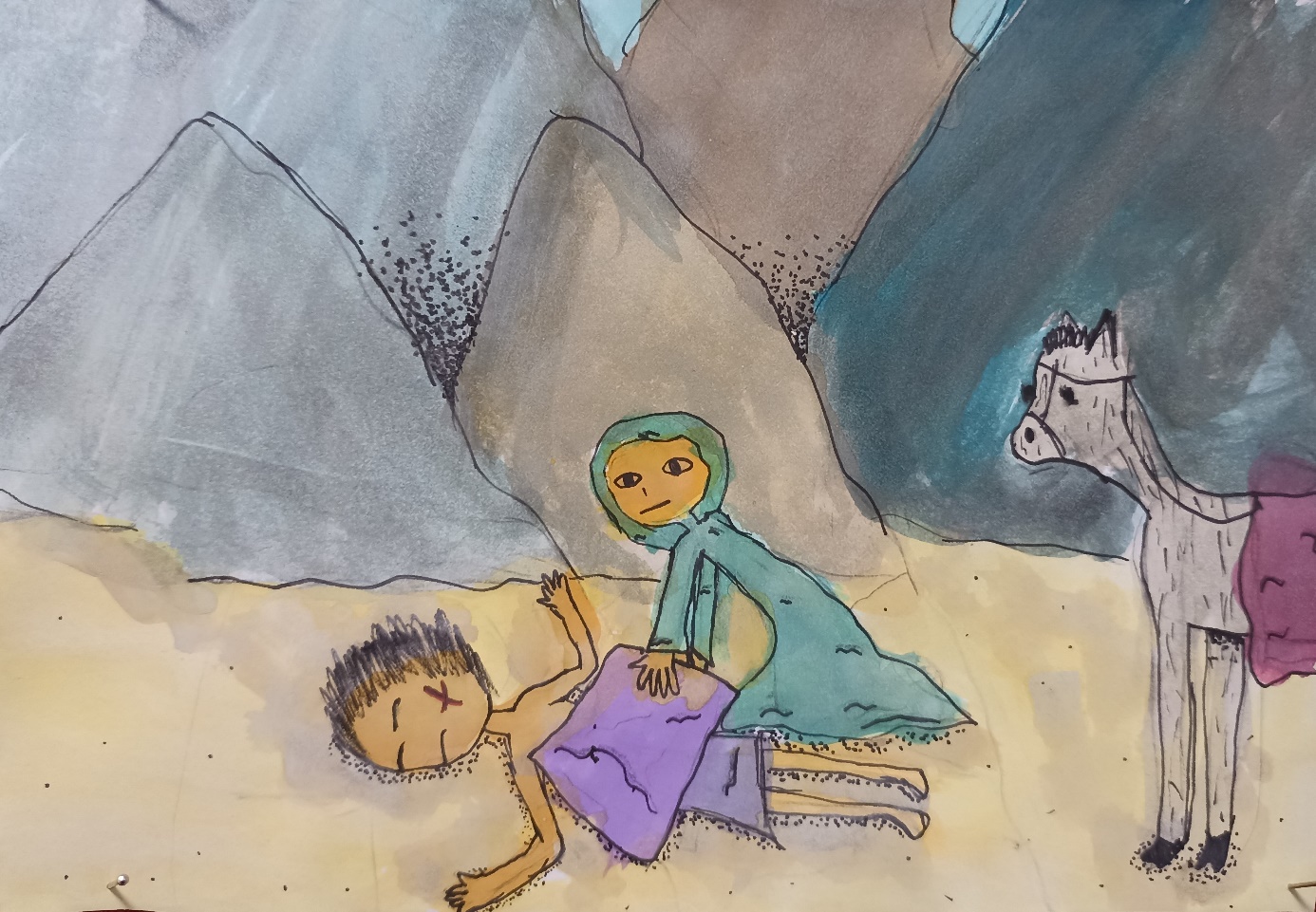 